TABLE DES MATIÈRESDESCRIPTION DES COURS D'ÉDUCATION PHYSIQUE	4	Ensemble 1 : Santé et activité physique	5	Ensemble 2 : Efficacité et activité physique	5	Ensemble 3 : Autonomie et activité physique	7DESCRIPTION DES COURS DE LA FORMATION GÉNÉRALE COMPLÉMENTAIRE	10STRUCTURES D'ACCUEIL AUX ÉTUDES UNIVERSITAIRES	11Note :	Le genre masculin est utilisé à titre épicène.Description des cours d’éducation physiqueCours d'éducation physique de la composante de formation générale communeLes cours d'éducation physique visent à développer des comportements responsables en ce qui a trait à la protection et à l'amélioration de la santé.Comme l'activité physique joue un rôle prépondérant dans la prévention de la maladie, la formation offerte dans ces cours permet à l'étudiant d'acquérir les compétences nécessaires pour éventuellement pouvoir intégrer la pratique régulière de l'activité physique à son mode de vie.Au terme de la formation acquise dans les trois ensembles, l'étudiant sera capable de situer le rôle de l'activité physique dans la promotion de sa santé, d'augmenter par lui-même le degré de satisfaction qu'il pourra retirer de sa pratique d'une activité physique et de s'organiser pour accorder à l'activité physique la place qu'elle mérite dans son horaire hebdomadaire.Note : Vous trouverez une version en Word et PDF de ce document sous la rubrique Mon parcours dans le dossier Mon Cheminement scolaire/Choix de cours du site Ma Réussite disponible sur votre portail.******************************POLITIQUE DE REMBOURSEMENT DES FRAIS INHÉRENTS À L'INSCRIPTION AUX COURS INTENSIFS EN ÉDUCATION PHYSIQUEPour obtenir un remboursement, l’élève doit compléter la procédure d’annulation auprès de son api.Situations donnant droit à un remboursement complet.L'élève annule son inscription avant la date limite d’annulation avec remboursement mentionnée dans la description du cours.Le Cégep annule le cours.L'étudiant n'a pas réussi un préalable à un cours de plein air de l'ensemble 3.L'étudiant n'est pas admis ou réadmis au Cégep.La grille du programme de l'étudiant est en conflit d'horaire avec le cours de plein air choisi.N.B. : L'élève qui s'inscrit sur la liste des personnes en attente d'une place paiera 100 % du montant seulement lorsque le Cégep lui confirmera une place.Cette politique s’applique aux cours suivants :Ski alpin (intensif)		109-271-EMPlanche à neige (intensif)		109-275-EMCyclotourisme (intensif)		109-361-EMRandonnée d’hiver (intensif)	109-368-EMDépartement d’éducation physiqueEnsemble 1 : Santé et activité physiqueLes cours offerts dans l'Ensemble 1 font prendre conscience à l'étudiant de l'importance des habitudes de vie dans la prévention des problèmes de santé.Afin que l'étudiant devienne davantage motivé à intégrer la pratique régulière de l'activité physique à son mode de vie, l'activité du cours offre à l'étudiant l'occasion de réaliser les effets positifs procurés par l'activité physique sur la satisfaction, la gratification, l'estime de soi, le plaisir et le mieux-être.Au terme de ce cours, l'étudiant sera en mesure d'identifier les activités physiques qui respectent le plus ses capacités, qui tiennent compte de ses goûts personnels et qui permettent en plus de satisfaire ses besoins particuliers.Cours offerts dans le cadre de l'Ensemble 1C’est un cours qui propose un entraînement concentré sur l’amélioration de la capacité aérobie en utilisant le jogging. En plus de l’importance de l’intégration de l’activité physique dans la vie de l’étudiant, les thèmes suivants seront abordés : la santé, les habitudes de vie, les principes d’entraînement, la production d’énergie dans l’effort musculaire, l’alimentation et les mesures de capacité physique.C’est dans une perspective de santé que les participants exploreront une variété d’activités sportives afin d’analyser l’impact de leur pratique sur l’amélioration de la condition physique. Comme tous les cours offerts dans cet ensemble, le volet théorique permettra au participant d’étudier les facteurs ayant une incidence sur la santé et la qualité de vie.Ce cours propose une étude des différents facteurs ayant une incidence sur la santé et la condition physique.  Dans cette perspective, l’étudiant s’initiera aux principes d’entraînement musculaire et à l’utilisation sécuritaire des différents appareils que l’on retrouve dans une salle de musculation (appareil à poulies, poids libres, chariot, section des appareils cardio).L'étudiant expérimente différentes formes d'entraînements musculaires et cardiovasculaires aisément applicables dans son milieu de vie: poids libres, Pilates, bande élastique, corde à danser, ballon suisse, ballon médicinal, step, jeux cardio, ergocycle, etc. Tout en identifiant ses besoins, il analyse les principaux facteurs de santé et s'attarde particulièrement aux habitudes de vie et aux composantes de la condition physique.**********************************Ensemble 2 : Efficacité et activité physiqueLes cours offerts dans l'Ensemble 2 visent à faire acquérir par l'étudiant la capacité à augmenter ses chances de réussite dans la pratique d'une activité physique.En participant activement aux activités d'apprentissages prévues, l'étudiant apprend comment parvenir à des résultats satisfaisants dans l'amélioration de ses habiletés.Au terme de son cours, l'étudiant sera capable d'apprendre, de façon autonome, une nouvelle forme d'activité physique ou de retirer encore plus de satisfaction dans une activité physique qu'il pratique déjà.  Il augmente ainsi ses chances d'intégrer, aujourd'hui et plus tard, la pratique de l'activité physique à son mode de vie.Cours offerts dans le cadre de l'Ensemble 2L’étudiant appliquera une démarche conduisant à l’amélioration de son habileté à contrôler les différentes trajectoires utilisées en badminton et à les utiliser de façon efficace dans un contexte d’opposition.  Il s’en servira pour contrôler les déplacements de l’adversaire. Il apprendra les gestes techniques de base (service, smash, amorti, dégagement). La démarche d’apprentissage s’exerce dans le jeu en simple et en double.  Elle fait appel à des exercices variés, éducatifs et des routines.Ce cours propose l’apprentissage des gestes techniques de base (dribble, lancer franc, passes avec un bond au sol, etc.) ainsi que l’application en jeu de certaines stratégies propres au basketball. L’étudiant appliquera en jeu les règlements de la F.I.B.A. L’étudiant aura, en plus, à se fixer des objectifs et à vérifier l’atteinte de ceux-ci.Ce cours propose l’apprentissage des gestes techniques de base en judo. L’étudiant devra se fixer des objectifs et être capable de les évaluer. L’étudiant devra apprendre les techniques de chute, des prises d’immobilisation ainsi que les règlements régissant les combats. Il apprendra également les techniques de projection. Des frais de 3 $ sont chargés pour la location du judogi.109-231-EM       Course à pied (Compétence 4EP1)0-2-1Ce cours vise l'apprentissage des techniques de base de l’entraînement en course en pied. L'étudiant développera son efficacité par l'analyse de sa technique et la construction d'objectifs ciblant son amélioration. Le cours se déroule en format hybride alternant des séances en présentiel et à distance. L’étudiant sera outillé d’un plan d’entraînement adapté à ses capacités physiques qui sera constitué de séances de courses, d’éducatifs techniques, séances de flexibilité et de renforcement musculaire. La démarche favorise l'amélioration de la technique de course et la prévention des blessures et non les performances chronométrées. Ce cours se déroulera à raison de 10 cours de 3 heures et il débutera à la semaine 6.109-271-EM	Ski alpin (intensif)  (Compétence 4EP1)		0-2-1                                                                Jérôme Blais, poste 6826, courriel : jerome.blais@cegepmontpetit.caEnsemble 3 : Autonomie et activité physiqueLes cours de l'Ensemble 3 offrent à l'étudiant l'occasion de démontrer sa capacité à intégrer l'activité physique à son mode de vie.L'étudiant aura l'occasion d'expérimenter une activité physique pratiquée selon des conditions et des règles qui garantissent des effets bénéfiques sur sa santé.Ce cours offrira, en outre, à l'étudiant, l'opportunité de pratiquer une activité physique comportant des contraintes d'organisation et d'horaire personnel.Au terme de son cours, l'étudiant sera capable d'insérer la pratique de l'activité physique parmi ses occupations et de s'assurer que cette activité apporte des effets positifs sur sa santé.Cours offerts dans le cadre de l'Ensemble 3L’étudiant devra lui-même concevoir un programme d’entraînement personnel en musculation qui respecte les principes d’entraînement musculaire énoncés dans la documentation pertinente.  Par la suite, il devra gérer la réalisation de son programme échelonné sur 12 semaines.Ce cours propose à l'étudiant de développer des connaissances et acquérir les outils nécessaires à une gestion efficace et régulière de sa pratique d'activités physiques, dans une perspective de maintien ou d'amélioration de sa santé.  De plus, il explore le thème du stress sous ses différentes facettes et le relie particulièrement à l'activité physique.L’étudiant devra gérer la pratique régulière de son activité et travailler aussi au niveau de son organisation.  Il réalisera un programme personnel d’entraînement, organisera un tournoi et présentera à ses partenaires un mini cours sur un des aspects techniques ou tactiques du volleyball.COURS DE LA FORMATION GÉNÉRALE COMPLÉMENTAIRE À partir de notions scientifiques reliées à l'alimentation, à l'aide de la démarche de résolution de problèmes, l'étudiant devra évaluer son alimentation en fonction de ses besoins nutritionnels et énergétiques.  Ainsi, il sera apte à planifier les correctifs appropriés, c'est-à-dire faire de meilleurs choix santé qui tiennent compte de ses goûts, de son style de vie et de ses contraintes budgétaires face à la multitude des produits offerts par l'industrie et la publicité.Ce cours se veut une introduction à la modélisation assistée par ordinateur à l’aide, notamment, du logiciel CATIA.  La formation abordera divers champs d’application d’un logiciel de conception assistée par ordinateur (CAO).  Les exercices supervisés en classe permettront à l’élève d’apprendre les rudiments de la modélisation, des assemblages et de produire les dessins techniques.  Les compétences acquises dans ce cours sont un atout majeur pour plusieurs formations universitaires.À partir de différents conflits du XXe siècle (guerres mondiales, civiles, locales, révolutionnaires, froide, etc.), ce cours analyse le phénomène de la guerre dans toute sa complexité (ses motivations, ses instruments, ses incidences et ses conséquences). Il conduit ultimement à des réflexions sur le pacifisme dans l'histoire : la paix est-elle possible? Le cours comprendra diverses activités d'apprentissage : exposés théoriques du professeur, exercices pratiques sur des cartes ou des documents, lectures dirigées ainsi que divers travaux ou examens d'analyse historique. Les étudiants devront mobiliser les connaissances historiques acquises dans le cadre du cours ainsi que la méthode historique afin d’analyser différents types de conflits du XXe siècle.L’objectif de ce cours est d’analyser la problématique des facteurs humains dans la chaîne des événements menant à un incident ou un accident aéronautique. L’étudiant devra analyser des mises en situation qui mettront de l’avant les différents maux de l’entreprise, tels que la pression, la distraction, la communication inefficace, la fatigue, etc. De plus, les notions telles que la gestion des conflits, la gestion du stress, la capacité au leadership, le travail en équipe, la santé mentale (et plusieurs autres !) seront abordées. Le cours a été modifié et entériné par Transports Canada. Comme le cours reflète les exigences de Transports Canada, l’étudiant se verra remettre une attestation officielle de conformité de formation par l’ÉNA s’il réussit le cours. Cette attestation, valide pour trois ans, est reconnue par Transports Canada ainsi que par certaines entreprises en aéronautique.Ce cours vise à réfléchir sur le concept d’américanité à travers deux expressions de l’Amérique que sont le Québec et le Pérou. Il cherche à mieux comprendre comment des communautés et des peuples expriment leur identité à travers leur rapport au territoire et à leur imaginaire culturel. Plusieurs thèmes et concepts seront abordés (résistance, peuples autochtones, américanisation, etc.) à travers un corpus littéraire et sociologique, en plus d’analyses sur le terrain au Québec et, pour certains étudiants, dans la société péruvienne.381-Z23-EM	Le sexe, du singe à l’humain moderne : perspectives évolutives et culturelles de la sexualité humaine (Compétence 000V)	2-1-3Si nous partageons plus de 97% de notre patrimoine génétique avec les grands singes et que notre sexualité se situe, à certains égards, dans le prolongement de celle de nos plus proches parents du monde animal, à d’autres égards elle en diffère radicalement. L'objectif de ce cours, à l'intersection de la primatologie, de la paléoanthropologie et de l'ethnologie, est d’étudier l’évolution de la sexualité humaine et d’explorer la multiplicité des formes qu’elle peut prendre dans le monde. Ce faisant, nous aborderons des enjeux contemporains tels que le mariage homosexuel, le polyamour, l’avortement sélectif et bien d'autres encore.Ce cours est destiné aux étudiants qui désirent se familiariser avec un langage de programmation orienté objet.  L’environnement de programmation .NET sera utilisé avec le langage C#.En laboratoire, l’étudiant développera des programmes qui lui permettront de faire l’apprentissage des structures de base de la programmation : sélection, répétition, tableaux ainsi que les principaux concepts objet.De plus, l’étudiant apprendra à utiliser des classes prédéfinies et à créer des interfaces graphiques.À travers l’initiation aux récits fondateurs, ce cours vise à rendre l’étudiant plus apte à décoder le monde qui l’entoure : les films qu’il voit, les jeux vidéo qui le passionnent, les messages publicitaires dont on le matraque, etc. En somme, l’objectif de ce cours est d’amener l’étudiant à identifier et à caractériser les éléments les plus représentatifs de l’imaginaire occidental, de nature mythologique, biblique ou symbolique, et de rendre compte de la présence et du sens de ces éléments dans des œuvres d’art représentatives de différents courants esthétiques.* * * * * * * * *STRUCTURES D'ACCUEIL AUX ÉTUDES UNIVERSITAIRESCertains programmes universitaires exigent certains cours comme structures d’accueil.  Pour connaître les structures d’accueil de chaque programme de chaque université, consultez votre aide pédagogique individuelle, local C-170.CoûtConditionnement physique109-111Santé et activités sportives109-112Initiation aux principes d’entraînement musculaire109-124Entraînement multiforme109-125109-111-EM	Conditionnement physique (Compétence 4EP0)		1-1-1109-112-EM	Santé et activités sportives (Compétence 4EP0)		1-1-1109-124-EM	Initiation aux principes d’entraînement musculaire (Compétence 4EP0)		1-1-1109-125-EM	Entraînement multiforme (Compétence 4EP0)		1-1-1CoûtBadminton109-211Basketball109-221Course à pied109-231Judo109-233Ski alpin (intensif)109-271$Planche à neige (intensif)109-275$109-211-EM	Badminton (Compétence 4EP1)		0-2-1109-221-EM	Basketball (Compétence 4EP1)		0-2-1109-233-EM	Judo (Compétence 4EP1)		0-2-1DescriptionSuite à votre choix de cours, vous recevrez un appel automatisé le 25 novembre vous expliquant comment confirmer votre place.Le cours se déroule à St-Bruno.  Il propose au participant de s’initier aux principes du ski alpin ou d’en perfectionner l’application.  Le travail d’apprentissage sera orienté vers les gestes de freinage et de virage, le contrôle de l’équilibre et de la vitesse.  Le cours ne touche pas les éléments ou techniques de « freestyle ».Le cours se présente sous forme intensive à raison de : 1 rencontre préparatoire obligatoire de 3 heures le soir et 3 journées complètes de 8 h à 17 h.Le cours se déroule à St-Bruno.  Il propose au participant de s’initier aux principes du ski alpin ou d’en perfectionner l’application.  Le travail d’apprentissage sera orienté vers les gestes de freinage et de virage, le contrôle de l’équilibre et de la vitesse.  Le cours ne touche pas les éléments ou techniques de « freestyle ».Le cours se présente sous forme intensive à raison de : 1 rencontre préparatoire obligatoire de 3 heures le soir et 3 journées complètes de 8 h à 17 h.Exigences et matériel requisCe cours s’adresse aux étudiants de tous niveaux (formation de sous-groupes).  L’étudiant doit avoir un équipement complet (skis profilés exigés).  Location disponible sur place.  La présence à toutes les activités est obligatoire.  Le Cégep n’assure pas le transport à la station de ski.Ce cours s’adresse aux étudiants de tous niveaux (formation de sous-groupes).  L’étudiant doit avoir un équipement complet (skis profilés exigés).  Location disponible sur place.  La présence à toutes les activités est obligatoire.  Le Cégep n’assure pas le transport à la station de ski.CoûtConsulter la politique de remboursement à la page 4.70 $ coût de base incluant l’encadrement.Frais supplémentaires si nécessaire (informations au premier cours) : 120 $ -3 locations d’équipement de ski alpin et 3 billets de remontées 81 $ -3 locations d’un équipement de ski alpin avec casque	75 $ -3 remontées mécaniques	                12 $ -3 locations de casque Date limite d’annulation avec remboursement : Mardi 7 décembreDate limite d’annulation sans remboursement : Mercredi 12 janvier à midi.La date limite de paiement : 15 décembre.  70 $ coût de base incluant l’encadrement.Frais supplémentaires si nécessaire (informations au premier cours) : 120 $ -3 locations d’équipement de ski alpin et 3 billets de remontées 81 $ -3 locations d’un équipement de ski alpin avec casque	75 $ -3 remontées mécaniques	                12 $ -3 locations de casque Date limite d’annulation avec remboursement : Mardi 7 décembreDate limite d’annulation sans remboursement : Mercredi 12 janvier à midi.La date limite de paiement : 15 décembre.  ActivitéGroupe AGroupe BCours théoriqueMardi, 30 novembre, 19 h à 22 h, à la salle de golf du centre sportif (Campus Longueuil)Mardi, 30 novembre, 19 h à 22 h, à la salle de golf du centre sportif (Campus Longueuil)Sortie # 110 janvier, 8 h à 17 h11 janvier, 8 h à 17 hSortie # 212 janvier, 8 h à 17 h13 janvier, 8 h à 17 hSortie # 314 janvier, 8 h à 17 h17 janvier, 8 h à 17 hSi nécessaire :Journée de reprise le 19 janvierJournée de reprise le 19 janvierPour informations supplémentaires : Annie Bradette, poste 6712, courriel : annie.bradette@cegepmontpetit.ca  109-275-EM	Planche à neige (intensif) (Compétence 4EP1)		0-2-1DescriptionSuite à votre choix de cours, vous recevrez un appel automatisé le 25 novembre vous expliquant comment confirmer votre place.Le cours se déroule au Mont St-Bruno.  Le cours propose à l’étudiant de s’initier aux principes de glisse ou d’en perfectionner l’application.  Le travail d’apprentissage sera orienté vers les techniques de virage, le contrôle de l’équilibre et de la vitesse.  Le cours ne touche pas les éléments ou techniques de «freestyle».  Le cours se déroule au Mont St-Bruno.  Le cours propose à l’étudiant de s’initier aux principes de glisse ou d’en perfectionner l’application.  Le travail d’apprentissage sera orienté vers les techniques de virage, le contrôle de l’équilibre et de la vitesse.  Le cours ne touche pas les éléments ou techniques de «freestyle».  Exigences et matériel requisCE COURS S’ADRESSE À TOUS.  Le participant doit disposer de vêtements appropriés.  Le casque est obligatoire pour les débutants et fortement recommandé pour tous.  Location disponible sur place.  La présence à toutes les activités est obligatoire.  Le Cégep n’assure pas le transport à la station de ski.CE COURS S’ADRESSE À TOUS.  Le participant doit disposer de vêtements appropriés.  Le casque est obligatoire pour les débutants et fortement recommandé pour tous.  Location disponible sur place.  La présence à toutes les activités est obligatoire.  Le Cégep n’assure pas le transport à la station de ski.CoûtConsulter la politique de remboursement à la page 4.70 $ coût de base incluant l’encadrementFrais supplémentaires si nécessaire (informations au premier cours) : 120 $ -3 locations d’équipement de planche à neige et 3 billets de remontées 81 $ -3 locations d’un équipement de planche à neige avec casque	75 $ -3 remontées mécaniques	                12 $ -3 locations de casque  Date limite d’annulation avec remboursement : Mardi 7 décembreDate limite d’annulation sans remboursement : Mardi 11 janvier à midi.La date limite de paiement : 15 décembre.  70 $ coût de base incluant l’encadrementFrais supplémentaires si nécessaire (informations au premier cours) : 120 $ -3 locations d’équipement de planche à neige et 3 billets de remontées 81 $ -3 locations d’un équipement de planche à neige avec casque	75 $ -3 remontées mécaniques	                12 $ -3 locations de casque  Date limite d’annulation avec remboursement : Mardi 7 décembreDate limite d’annulation sans remboursement : Mardi 11 janvier à midi.La date limite de paiement : 15 décembre.  ActivitéGroupe AGroupe BCours théoriqueMardi, 30 novembre, 19 h à 22 h, au local CR9 (Campus Longueuil)Mardi, 30 novembre, 19 h à 22 h, au local CR9 (Campus Longueuil)Sortie # 110 janvier, 8 h à 12 h10 janvier, 13 h à 17 hSortie # 211 janvier, 8 h à 17 h12 janvier, 8 h à 17 hSortie # 313 janvier, 8 h à 17 h14 janvier, 8 h à 17 hSortie # 417 janvier, 8 h à 12 h17 janvier, 13 h à 17 hSi nécessaire :Journée de reprise le 19 janvierJournée de reprise le 19 janvierPour informations supplémentaires : Jean-François Collin, poste 6791, courriel : jean-françois.collin@cegepmontpetit.ca  CoûtMusculation109-314Gestion du stress par l’activité physique109-344Volleyball109-351Cyclotourisme (intensif)109-361$Randonnée d’hiver (intensif)109-368$109-314-EM	Musculation (PA Ensemble 1 et 2) (Compétence 4EP2)		1-1-1109-344-EM	Gestion du stress par l’activité physique (PA Ensemble 1 et 2) (Compétence 4EP2)		1-1-1109-351-EM	Volleyball (PA Ensemble 1 et 2) (Compétence 4EP2)		1-1-1109-368-EM	Randonnée d’hiver (intensif) (PA Ensemble 1 et 2) (Compétence 4EP2)		1-1-1« Le coût de votre cours pourrait varier légèrement en fonction des consignes sanitaires du moment et des modifications de scénarios engendrés. » DescriptionSuite à votre choix de cours, vous recevrez un appel automatisé le 25 novembre vous expliquant comment confirmer votre place.DescriptionSuite à votre choix de cours, vous recevrez un appel automatisé le 25 novembre vous expliquant comment confirmer votre place.DescriptionSuite à votre choix de cours, vous recevrez un appel automatisé le 25 novembre vous expliquant comment confirmer votre place.Ce cours amène l’étudiant à prendre conscience de la possibilité de vivre une expérience de randonnée durant la saison froide.  Il apprendra à se protéger du froid, à se nourrir, à se déplacer (soit en raquettes ou en ski de randonnée) et à dormir à l’extérieur ou en refuge.REMARQUE :		Groupe A et C/ raquette		Groupes B et D / ski de randonnéeCe cours amène l’étudiant à prendre conscience de la possibilité de vivre une expérience de randonnée durant la saison froide.  Il apprendra à se protéger du froid, à se nourrir, à se déplacer (soit en raquettes ou en ski de randonnée) et à dormir à l’extérieur ou en refuge.REMARQUE :		Groupe A et C/ raquette		Groupes B et D / ski de randonnéeCe cours amène l’étudiant à prendre conscience de la possibilité de vivre une expérience de randonnée durant la saison froide.  Il apprendra à se protéger du froid, à se nourrir, à se déplacer (soit en raquettes ou en ski de randonnée) et à dormir à l’extérieur ou en refuge.REMARQUE :		Groupe A et C/ raquette		Groupes B et D / ski de randonnéeCe cours amène l’étudiant à prendre conscience de la possibilité de vivre une expérience de randonnée durant la saison froide.  Il apprendra à se protéger du froid, à se nourrir, à se déplacer (soit en raquettes ou en ski de randonnée) et à dormir à l’extérieur ou en refuge.REMARQUE :		Groupe A et C/ raquette		Groupes B et D / ski de randonnéeExigences et matériel requisExigences et matériel requisExigences et matériel requisCe cours s’adresse aux gens actifs.  La présence à toutes les activités est obligatoire.Si vous souffrez d’allergies sévères veuillez communiquer avec le professeur avant de faire votre choix de cours.Ce cours s’adresse aux gens actifs.  La présence à toutes les activités est obligatoire.Si vous souffrez d’allergies sévères veuillez communiquer avec le professeur avant de faire votre choix de cours.Ce cours s’adresse aux gens actifs.  La présence à toutes les activités est obligatoire.Si vous souffrez d’allergies sévères veuillez communiquer avec le professeur avant de faire votre choix de cours.Ce cours s’adresse aux gens actifs.  La présence à toutes les activités est obligatoire.Si vous souffrez d’allergies sévères veuillez communiquer avec le professeur avant de faire votre choix de cours.Matériel fourni par le CégepMatériel fourni par le CégepMatériel fourni par le CégepSac à dos, sac de couchage, matelas isolant, tente, réchaud, chaudrons, raquettes et équipement de ski de randonnée, etc.Sac à dos, sac de couchage, matelas isolant, tente, réchaud, chaudrons, raquettes et équipement de ski de randonnée, etc.Sac à dos, sac de couchage, matelas isolant, tente, réchaud, chaudrons, raquettes et équipement de ski de randonnée, etc.Sac à dos, sac de couchage, matelas isolant, tente, réchaud, chaudrons, raquettes et équipement de ski de randonnée, etc.CoûtConsulter la politique de remboursement à la page 4.CoûtConsulter la politique de remboursement à la page 4.CoûtConsulter la politique de remboursement à la page 4.130 $ coût de base pour le transport, l’encadrement, l’accès aux sites, refuge et camping.30 $ à prévoir pour la nourriture.Date limite d’annulation avec remboursement : Jeudi, 9 décembreDate limite d’annulation sans remboursement : Mardi, 8 février.La date limite de paiement : le 15 décembre 130 $ coût de base pour le transport, l’encadrement, l’accès aux sites, refuge et camping.30 $ à prévoir pour la nourriture.Date limite d’annulation avec remboursement : Jeudi, 9 décembreDate limite d’annulation sans remboursement : Mardi, 8 février.La date limite de paiement : le 15 décembre 130 $ coût de base pour le transport, l’encadrement, l’accès aux sites, refuge et camping.30 $ à prévoir pour la nourriture.Date limite d’annulation avec remboursement : Jeudi, 9 décembreDate limite d’annulation sans remboursement : Mardi, 8 février.La date limite de paiement : le 15 décembre 130 $ coût de base pour le transport, l’encadrement, l’accès aux sites, refuge et camping.30 $ à prévoir pour la nourriture.Date limite d’annulation avec remboursement : Jeudi, 9 décembreDate limite d’annulation sans remboursement : Mardi, 8 février.La date limite de paiement : le 15 décembre Vêtements d’éducation physique nécessaires au 1er coursVêtements d’éducation physique nécessaires au 1er coursVêtements d’éducation physique nécessaires au 1er coursVêtements d’éducation physique nécessaires au 1er coursVêtements d’éducation physique nécessaires au 1er coursVêtements d’éducation physique nécessaires au 1er coursVêtements d’éducation physique nécessaires au 1er coursActivitéGroupe ARaquetteGroupe ARaquetteGroupe ARaquetteGroupe BSki de randonnéeGroupe CRaquetteGroupe DSki de randonnéeCours # 1Jeudi, 2 décembre,          18h30 à 21h30  Local C-250 (Campus Longueuil)Jeudi, 2 décembre,          18h30 à 21h30  Local C-250 (Campus Longueuil)Jeudi, 2 décembre,          18h30 à 21h30  Local C-250 (Campus Longueuil)Jeudi, 2 décembre,                   18h30 à 21h30  Local C-251 (Campus Longueuil)Jeudi, 2 décembre,                18h30 à 21h30  Local C-250 (Campus Longueuil)Jeudi, 2 décembre,          18h30 à 21h30  Local C-251 (Campus Longueuil)Cours # 2Mercredi, 26 janvier,      18h30 à 21h30Mercredi, 26 janvier,      18h30 à 21h30Mercredi, 26 janvier,      18h30 à 21h30Lundi, 31 janvier,               18h30 à 21h30Mercredi, 26 janvier,         18h30 à 21h30Lundi, 31 janvier,               18h30 à 21h30Cours # 3Mercredi, 9 février,             18h00 à 21h00Mercredi, 9 février,             18h00 à 21h00Mercredi, 9 février,             18h00 à 21h00Lundi, 14 février,                 18h00 à 21h00Mercredi, 23 février,          18h00 à 21h00Lundi, 28 février,                 18h30 à 21h30Cours # 4 Lundi, 21 février,18h30 à 20h00Lundi, 21 février,18h30 à 20h00Lundi, 21 février,18h30 à 20h00Lundi, 28 février,18h30 à 20h00Lundi, 7 mars,18h30 à 20h00Lundi, 21 mars,18h30 à 20h00Sortie # 1Samedi, 29 janvier, 8h à 17 hSamedi, 29 janvier, 8h à 17 hSamedi, 29 janvier, 8h à 17 hSamedi, 5 février, 8h à 17 hDimanche, 30 janvier, 8h à 17hDimanche, 6 février, 8 à 17 hSortie # 211 fév. 18h au 13 fév. 18h11 fév. 18h au 13 fév. 18h11 fév. 18h au 13 fév. 18h19 fév. 7h au 20 fév. 18h25 fév. 18h au 27 fév. 18h5 mars. 7h au 6 mars 18hPour informations :Pour informations : Yan Deroy, poste 5680, courriel : yan.deroy@cegepmontpetit.caJérôme Blais, poste 6826, courriel : jerome.blais@cegepmontpetit.ca Yan Deroy, poste 5680, courriel : yan.deroy@cegepmontpetit.caJérôme Blais, poste 6826, courriel : jerome.blais@cegepmontpetit.ca Yan Deroy, poste 5680, courriel : yan.deroy@cegepmontpetit.caJérôme Blais, poste 6826, courriel : jerome.blais@cegepmontpetit.ca Yan Deroy, poste 5680, courriel : yan.deroy@cegepmontpetit.caJérôme Blais, poste 6826, courriel : jerome.blais@cegepmontpetit.ca Yan Deroy, poste 5680, courriel : yan.deroy@cegepmontpetit.caJérôme Blais, poste 6826, courriel : jerome.blais@cegepmontpetit.ca120-CEA-03	L’exploration de la nutrition (Compétence 000Y)		3-0-3204-Z13-EM	Introduction à un logiciel de conception assistée par ordinateur (Compétence 0012) 		1-2-3330-CEB-03	Comprendre la guerre au XXe siècle (Compétence 000W)		3-0-3350-CEC-03	Les facteurs humains en situation de travail (Compétence 000W)		2-1-3365-Z03-EM	Voyage au cœur de l’Amérique : imaginaire et société (Compétence 021L)		3-0-3420-CEB-03	Introduction à la programmation (Compétence 0012) 		1-2-3504-Z13-EM	Mythes dans la culture contemporaine (Compétence 0013)		3-0-3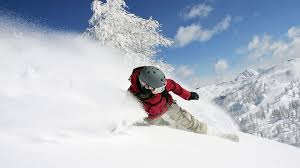 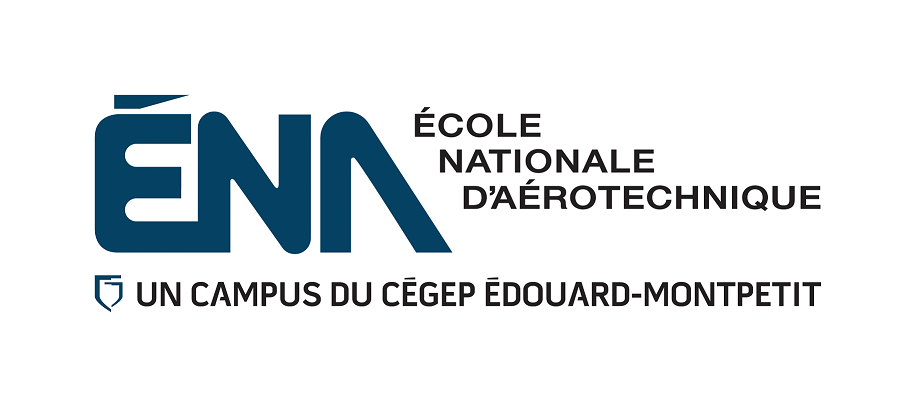 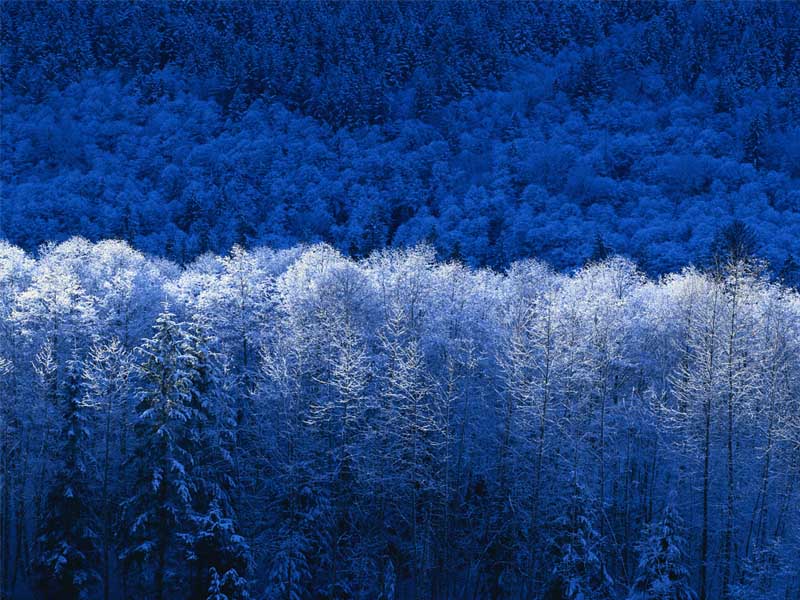 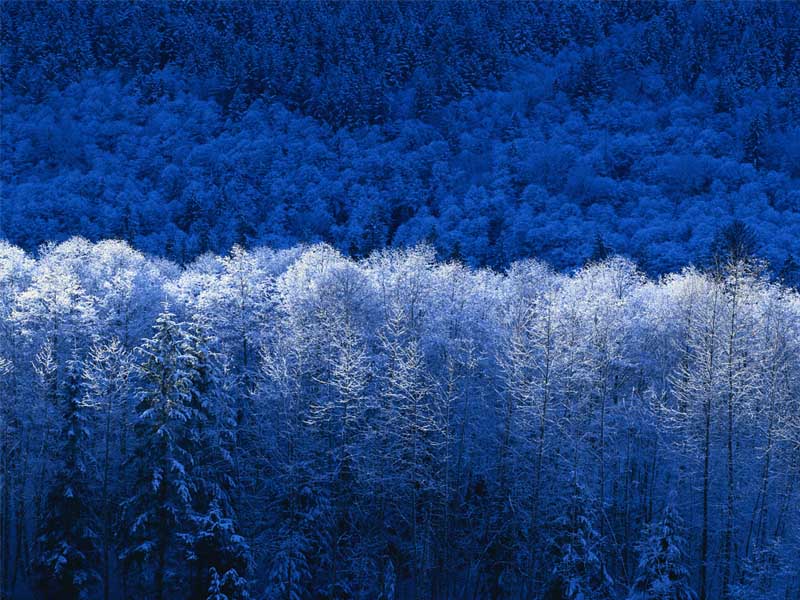 